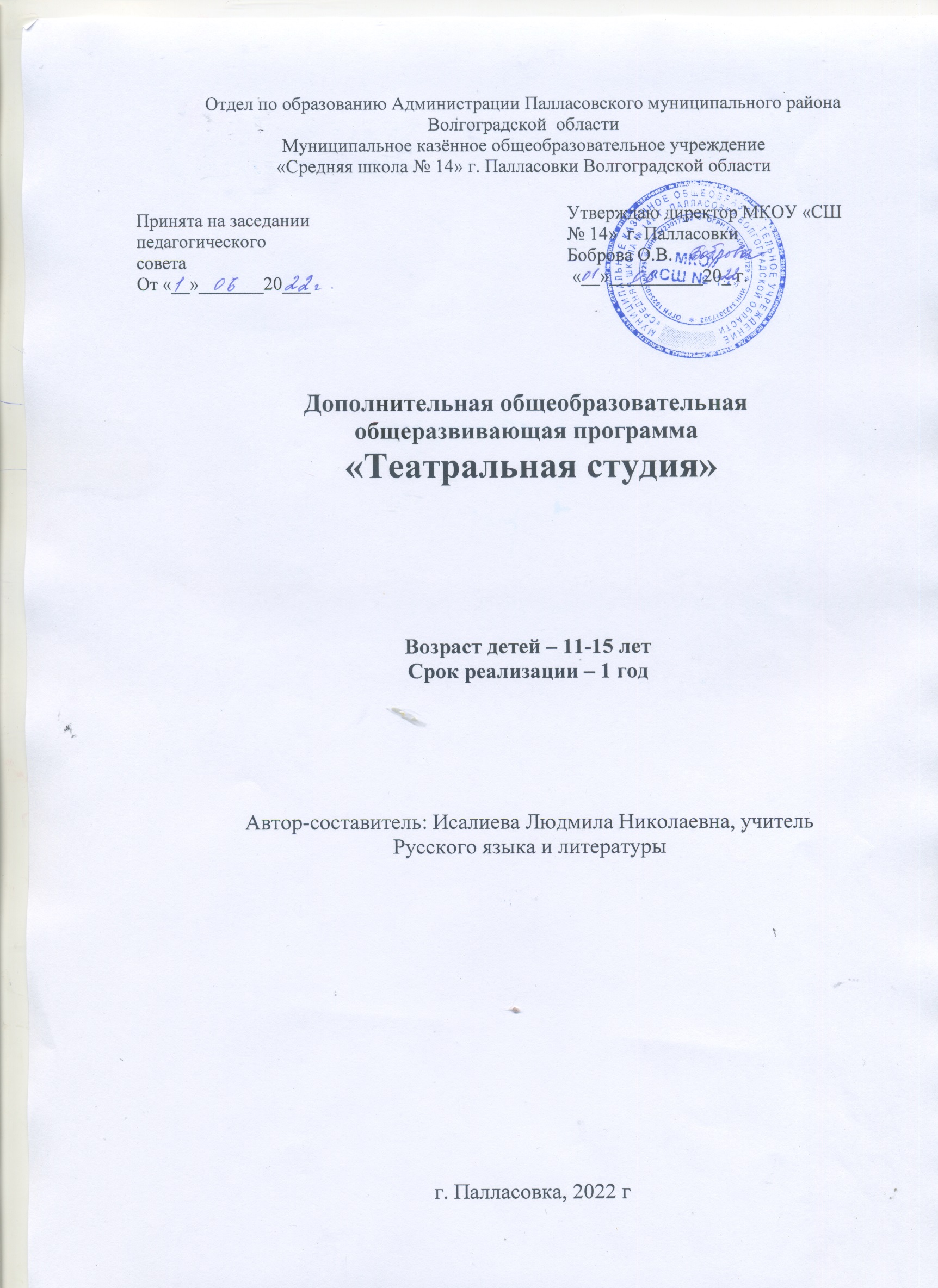 ПОЯСНИТЕЛЬНАЯ ЗАПИСКАРабочая программа школьного театрального кружка составлена на основе Образовательной программы «Театр» (вариант наполнения художественно-эстетического профиля). Автор Е.И.Косинец. М.: МИОО.2014 года в соответствии с ФГОС ОО.Программа театрального кружка «Отражение» реализует общекультурное (художественно-эстетическое) направление во внеурочной деятельности в 5 -9 классах.Отличительной особенностью данной программы является синтез типовых образовательных программ по всеобщему и специальному театральному образованию и современных образовательных технологий.Театр - это волшебный мир искусства, где нужны самые разные способности. И поэтому, можно не только развивать эти способности, но и с детского возраста прививать любовь к театральному искусству.Театр как искусство научит видеть прекрасное в жизни и в людях, зародит стремление самому нести в жизнь благое и доброе. Реализация программы с помощью выразительных средств театрального искусства таких как, интонация, мимика, жест, пластика, походка не только знакомит с содержанием определенных литературных произведений, но и учит детей воссоздавать конкретные образы, глубоко чувствовать события, взаимоотношения между героями этого произведения. Театральная игра способствует развитию детской фантазии, воображения, памяти, всех видов детского творчества (художественно-речевого, музыкально-игрового, танцевального, сценического) в жизни школьника. Одновременно способствует сплочению коллектива , расширению культурного диапазона учеников и учителей, повышению культуры поведения.Особенности театрального искусства - массовость, зрелищность, синтетичность - предполагают ряд богатых возможностей, как в развивающе-эстетическом воспитании обучающихся, так и в организации их досуга. Театр - симбиоз многих искусств, вступающих во взаимодействие друг с другом. Поэтому занятия в театральном коллективе сочетаются с занятиями танцем, музыкой, изобразительным искусством и прикладными ремеслами.Данная программа учитывает эти особенности общения с театром и рассматривает их как возможность воспитывать зрительскую и исполнительскую культуру.Театральное искусство своей многомерностью, своей многоликостью и синтетической природой способно помочь ребёнку раздвинуть рамки постижения мира. Увлечь его добром, желанием делиться своими мыслями, умением слышать других, развиваться, творя и играя. Ведь именно игра есть непременный атрибут театрального искусства, и вместе с тем при наличии игры дети и педагоги взаимодействуют, получая максимально положительный результат.На занятиях школьники знакомятся с видами и жанрами театрального искусства, с процессом подготовки спектакля, со спецификой актёрского мастерства.Программа ориентирована на развитие личности ребенка, на требования к его личностным и метапредметным результатам, направлена на гуманизацию воспитательно-образовательной работы с детьми, основана на психологических особенностях развития школьников.Актуальность.В основе программы лежит идея использования потенциала театральной педагогики, позволяющей развивать личность ребёнка, оптимизировать процесс развития речи, голоса, чувства ритма, пластики движений.Новизна образовательной программы состоит в том, что учебно- воспитательный процесс осуществляется через различные направления работы: воспитание основ зрительской культуры, развитие навыков исполнительской деятельности, накопление знаний о театре, которые переплетаются, дополняются друг в друге, взаимно отражаются, что способствует формированию нравственных качеств у воспитанников объединения.Программа способствует подъему духовно-нравственной культуры и отвечает запросам различных социальных групп нашего общества, обеспечивает совершенствование процесса развития и воспитания детей. Выбор профессии не является конечным результатом программы, но даёт возможность обучить детей профессиональным навыкам, предоставляет условия для проведения педагогом профориентационной работы.Полученные знания позволят воспитанникам преодолеть психологическую инертность, позволят развить их творческую активность, способность сравнивать, анализировать, планировать, ставить внутренние цели, стремиться к ним.Структура программыВ программе выделено два типа задач:Первый тип - это воспитательные задачи, которые направлены на развитие эмоциональности, интеллекта, а также коммуникативных особенностей ребенка средствами детского театра.Второй тип - это образовательные задачи, которые связаны непосредственно с развитием артистизма и навыков сценических воплощений, необходимых для участия в детском театре.Целью программы является обеспечение эстетического, интеллектуального, нравственного развития воспитанников. Воспитание творческой индивидуальности ребёнка, развитие интереса и отзывчивости к искусству театра и актерской деятельности.Задачи, решаемые в рамках данной программы:знакомство детей с различными видами театра (кукольный, драматический, оперный, театр балета, музыкальной комедии).поэтапное освоение детьми различных видов творчества.совершенствование артистических навыков детей в плане переживания и воплощения образа, моделирование навыков социального поведения в заданных условиях.развитие речевой культуры;развитие эстетического вкуса.воспитание творческой активности ребёнка, ценящей в себе и других такие качества, как доброжелательность, трудолюбие, уважение к творчеству других.Программа рассчитана для учащихся 5-7 классов, на 1 год обучения. На реализацию театрального курса отводится 68 ч в год ( 2 час в неделю). Занятия проводятся по 60 минут.70% содержания планирования направлено на активную двигательную деятельность учащихся. Это: репетиции, показ спектаклей, подготовка костюмов. Остальное время распределено на проведение тематических бесед, просмотр электронных презентаций и сказок, заучивание текстов, репетиции. Для успешной реализации программы будут использованы Интерет-ресурсы.Программа строится на следующих концептуальных принципах: Принцип успеха. Каждый ребенок должен чувствовать успех в какой-либо сфере деятельности. Это ведет к формированию позитивной «Я-концепции» и признанию себя как уникальной составляющей окружающего мира. Принцип динамики. Предоставить ребёнку возможность активного поиска и освоения объектов интереса, собственного места в творческой деятельности, заниматься тем, что нравиться.Принцип доступности. Обучение и воспитание строится с учетом возрастных и индивидуальных возможностей подростков, без интеллектуальных, физических и моральных перегрузок. Принцип наглядности. В учебной деятельности используются разнообразные иллюстрации, видеокассеты, аудиокассеты, грамзаписи. Принцип систематичности и последовательности. Систематичность и последовательность осуществляется как в проведении занятий, так в самостоятельной работе воспитанников. Этот принцип позволяет за меньшее время добиться больших результатов.Особенности реализации программы: Программа включает следующие разделы:Театральная играКультура и техника речиРитмопластикаЭтика и этикетРабота над спектаклем, показ спектакляЗанятия театрального кружка состоят из теоретической и практической частей. Теоретическая часть включает краткие сведения о развитии театрального искусства, цикл познавательных бесед о жизни и творчестве великих мастеров театра, беседы о красоте вокруг нас, профессиональной ориентации школьников. Практическая часть работы направлена на получение навыков актерского мастерства. Формы работы:Формы занятий - групповые и индивидуальные занятия для отработки дикции, мезансцены.Основными формами проведения занятий являются:театральные игры;конкурсы;викторины;беседы;спектакли;праздники.Постановка сценок к конкретным школьным мероприятиям, инсценировка сценариев школьных праздников, театральные постановки сказок, эпизодов из литературных произведений, - все это направлено на приобщение детей к театральному искусству и мастерству. Методы работы:Продвигаясь от простого к сложному, ребята смогут постичь увлекательную науку театрального мастерства, приобретут опыт публичного выступления и творческой работы. Важно, что в театральном кружке дети учатся коллективной работе, работе с партнёром, учатся общаться со зрителем, учатся работе над характерами персонажа, мотивами их действий, творчески преломлять данные текста или сценария на сцене. Дети учатся выразительному чтению текста, работе над репликами, которые должны быть осмысленными и прочувствованными, создают характер персонажа таким, каким они его видят. Дети привносят элементы своих идеи, свои представления в сценарий, оформление спектакля.Кроме того, большое значение имеет работа над оформлением спектакля, над декорациями и костюмами, музыкальным оформлением. Эта работа также развивает воображение, творческую активность школьников, позволяет реализовать возможности детей в данных областях деятельности.Беседы о театре знакомят ребят в доступной им форме с особенностями реалистического театрального искусства, его видами и жанрами; раскрывает общественно-воспитательную роль театра. Все это направлено на развитие зрительской культуры детей.Освоение программного материала происходит через теоретическую и практическую части, в основном преобладает практическое направление. Занятие включает в себя организационную, теоретическую и практическую части. Организационный этап предполагает подготовку к работе, теоретическая часть очень компактная, отражает необходимую информацию по теме.Формы контроляДля полноценной реализации данной программы используются разные виды контроля:текущий - осуществляется посредством наблюдения за деятельностью ребенка в процессе занятий;промежуточный - праздники, соревнования, занятия-зачеты, конкурсы ;итоговый - открытые занятия, спектакли.Формой подведения итогов считать: выступление на школьных праздниках, торжественных и тематических линейках, участие в школьных мероприятиях, родительских собраниях, классных часах, участие в мероприятиях младших классов, инсценирование сказок, сценок из жизни школы и постановка сказок и пьесок для свободного просмотра.Планируемые результаты освоения программы: Обучающиеся должны знатьправила поведения зрителя, этикет в театре до, во время и после спектакля;виды и жанры театрального искусства (опера, балет, драма; комедия, трагедия; и т. д.);чётко произносить в разных темпах 8-10 скороговорок;наизусть стихотворения русских авторов. Обучающиеся должны уметьвладеть комплексом артикуляционной гимнастики;действовать в предлагаемых обстоятельствах с импровизированным текстом на заданную тему;произносить скороговорку и стихотворный текст в движении и разных позах;произносить на одном дыхании длинную фразу или четверостишие;произносить одну и ту же фразу или скороговорку с разными интонациями;читать наизусть стихотворный текст, правильно произнося слова и расставляя логические ударения;строить диалог с партнером на заданную тему;подбирать рифму к заданному слову и составлять диалог между сказочными героями.Предполагаемые результаты реализации программыВоспитательные результаты работы по данной программе внеурочной деятельности можно оценить по трём уровням.Результаты первого уровня (Приобретение школьником социальных знаний): Овладение способами самопознания, рефлексии; приобретение социальных знаний о ситуации межличностного взаимодействия; развитие актёрских способностей.Результаты второго уровня (формирование ценностного отношения к социальной реальности ): Получение школьником опыта переживания и позитивного отношения к базовым ценностям общества (человек, семья, Отечество, природа, мир, знания, культура)Результаты третьего уровня (получение школьником опыта самостоятельного общественного действия): школьник может приобрести опыт общения с представителями других социальных групп, других поколений, опыт самоорганизации, организации совместной деятельности с другими детьми и работы в команде; нравственно-этический опыт взаимодействия со сверстниками, старшими и младшими детьми, взрослыми в соответствии с общепринятыми нравственными нормами.В результате реализации программы у обучающихся будут сформированы УУД: Личностные результаты. У учеников будут сформированы:потребность сотрудничества со сверстниками, доброжелательное отношение к сверстникам, бесконфликтное поведение, стремление прислушиваться к мнению одноклассников;целостность взгляда на мир средствами литературных произведений;этические чувства, эстетические потребности, ценности и чувства на основе опыта слушания и заучивания произведений художественной литературы;осознание значимости занятий театральным искусством для личного развития.Метапредметными результатами изучения курса является формирование следующих универсальных учебных действий (УУД). Регулятивные УУД: Обучающийся научится:понимать и принимать учебную задачу, сформулированную учителем;планировать свои действия на отдельных этапах работы над пьесой;осуществлять контроль, коррекцию и оценку результатов своей деятельности;анализировать причины успеха/неуспеха, осваивать с помощью учителя позитивные установки типа: «У меня всё получится», «Я ещё многое смогу».Познавательные УУД: Обучающийся научится:пользоваться приёмами анализа и синтеза при чтении и просмотре видеозаписей, проводить сравнение и анализ поведения героя;понимать и применять полученную информацию при выполнении заданий;проявлять индивидуальные творческие способности при сочинении рассказов, сказок, этюдов, подборе простейших рифм, чтении по ролям и инсценировании.Коммуникативные УУД: Обучающийся научится:включаться в диалог, в коллективное обсуждение, проявлять инициативу и активностьработать в группе, учитывать мнения партнёров, отличные от собственных;обращаться за помощью;формулировать свои затруднения;предлагать помощь и сотрудничество;слушать собеседника;договариваться о распределении функций и ролей в совместной деятельности, приходить к общему решению;формулировать собственное мнение и позицию;осуществлять взаимный контроль;адекватно оценивать собственное поведение и поведение окружающих. Предметные результаты:Учащиеся научатся:читать, соблюдая орфоэпические и интонационные нормы чтения;выразительному чтению;различать произведения по жанру;развивать речевое дыхание и правильную артикуляцию;видам театрального искусства, основам актёрского мастерства;сочинять этюды по сказкам;умению выражать разнообразные эмоциональные состояния (грусть, радость, злоба, удивление, восхищение)Учебный планУчебно-тематический планРаздел «Культура и техника речи» объединяет игры и упражнения , направленные на развитие дыхания и свободы речевого аппарата, правильной артикуляции, четкой дикции, логики и орфоэпии. В раздел включены игры со словом, развивающие связную образную речь, умение сочинять небольшие рассказы и сказки, подбирать простейшие рифмы.Раздел «Ритмопластика» включает в себя комплексные ритмические, музыкальные, пластические игры и упражнения, призванные обеспечить развитие двигательных способностей ребенка, пластической выразительности телодвижений, снизить последствия учебной перегрузки.Раздел «Театральная игра» предусматривает не столько приобретение ребенком профессиональных навыков, сколько развитие его игрового поведения, эстетического чувства, умения общаться со сверстниками и взрослыми в различных жизненных ситуациях.Раздел «Этика и этикет» включает осмысление общечеловеческих ценностей с задачей поиска учащимися собственных смыслов и ценностей жизни, обучение культуре общения, нормам достойного поведения (этикет), воспитание эстетических потребностей (быть искусным читателем, зрителем театра), индивидуальную диагностику нравственного развития учащегося и возможную его корректировку.Материально-техническое обеспечение образовательного процессаМузыкальный центр;музыкальная фонотека;аудио и видео кассеты;СД- диски;костюмы, декорации, необходимые для работы над созданием театральных постановок;элементы костюмов для создания образов;электронные презентации «Правила поведения в театре», «Виды театрального искусства»сценарии сказок, пьес, детские книги.Учебно-методический комплексПрограмма педагога дополнительного образования: От разработки до реализации /сост. Н.К. Беспятова - М.: Айрис- пресс, 2014. - 176 с. - (Методика).Школа творчества: Авторские программы эстетического воспитания детей средствами театра - М.: ВЦХТ, 2014 - 139 с.Пирогова Л.И. Сборник словесных игр по русскому языку и литературе: Приятное с полезным. - М.: Школьная Пресса, 2014. - 144.Скоркина Н.М. Нестандартные формы внеклассной работы. - Волгоград: учитель - АСТ, 2013. - 72 с.Внеклассная работа: интеллектуальные марафоны в школе. 5-11 классы / авт. - сост. А.Н. Павлов. - М.: изд. НЦЭНАС, 2014. - 200 с.Львова С.и. Уроки словесности. 5-9 кл.: Пособие для учителя. - М.: Дрофа, 2013 - 416 с№Разделы программыКол-во часов1Введение12Культура и техника речи53Ритмопластика84Театральная игра505Этика и этикет4Всего часов68№Тема занятийКол-во часовДата.1Вводная беседа. Знакомство с планом студии. Выборы актива.108.09.22Культура и техника речиКультура и техника речиКультура и техника речиКультура и техника речи2Игры по развитию внимания («Имена», «Цвета», «Краски», «Садовник и цветы», «Айболит», «Адвокаты», «Глухие и немые», «Эхо», «Чепуха, или нелепица»).108.09.223Игры со словами, развивающие связную образную речь. («Назывной рассказ или стихотворение», «На что похоже задуманное?», «Театр абсурда», «Рассыпься!», «Обвинение и оправдание»).115.09.22РитмопластикаРитмопластикаРитмопластикаРитмопластика4Тренировка ритмичности движений.115.09.225Испытание пантомимой. Пантомимические этюды «Один делает, другой мешает». («Движение в образе», «Ожидание», «Диалог»).122.09.22Театральная играТеатральная играТеатральная играТеатральная игра6Знакомство со структурой театра, его основными профессиями: актер, режиссер, сценарист, художник, гример. Отработка сценического этюда «Уж эти профессии театра...»122.09.227Словесное воздействие на подтекст. Речь и тело (формирование представления о составлении работы тела и речи; подтекст вскрывается через пластику).129.09.228Знакомство со сценарием сказки в стихах (по мотивам сказки В. В. Медведева «Баранкин, будь человеком»).Знакомство со сценарием пьесы по повести В. Токаревой «Талисман»129.09.229Распределение ролей с учетом пожелания юных артистов и соответствие каждого из них избранной роли (внешние данные, дикция и т.п.). Выразительное чтение сказки по ролям.106.10.2210Обсуждение предлагаемых обстоятельств, особенностей поведения каждого персонажа на сцене. Обсуждение декораций, костюмов, сценических эффектов, музыкального сопровождения. Помощь «художникам» в подготовке эскизов несложных декораций и костюмов.106.10.2211 12Отработка ролей в 1, 2 явлениях. (Работа над мимикой при диалоге, логическим ударением, изготовление декораций)213.10.22 13.10.221314Отработка ролей в 3, 4, 5, 6, 7 явлениях. (Работа над мимикой при диалоге, логическим ударением, изготовление декораций)3120.10.2220.10.2227.10.22-16.02.231516Отработка ролей в 8,9,10,11 явлениях. (Работа над мимикой при диалоге, логическим ударением, изготовление декораций)216.02.23 23.02.2317Подбор музыкального сопровождения к сценарию сказки. Репетиция.102.03.2318Выступление со спектаклем перед учениками школы и родителями102.03.2319Анализ дела организаторами (недостатки, что необходимо предусмотреть) и участниками (интересно ли было работать над спектаклем, нужен ли он был, что будем делать дальше - коллективное планирование следующего дела).109.03.23Этика и этикетЭтика и этикетЭтика и этикетЭтика и этикет20Связь этики с общей культурой человека. (Уважение человека к человеку, к природе, к земле, к Родине, к детству, к старости, к матери, к хлебу, к знанию; к тому, чего не знаешь, самоуважение).109.03.2321Культура речи как важная составляющая образ человека, часть его обаяния. Речевой этикет. Выбор лексики, интонации, говор, речевые ошибки, мягкость и жесткость речи. Подготовка и показ сценических этюдов.116.03.2322Понятие такта. Золотое правило нравственности «Поступай с другими так, как ты хотел бы, чтобы поступали с тобой». (Работа над текстом стихотворения Н. Гумилева «шестое чувство»)116.03.23Культура и техника речиКультура и техника речиКультура и техника речиКультура и техника речи23Игры и упражнения, направленные на развитие дыхания и свободы речевого аппарата123.03.2324Игры по развитию языковой догадки («Рифма», «Снова ищем начало», «Наборщик», «Ищем вторую половину», «Творческий подход», «По первой букве», «Из нескольких - одна»123.03.23РитмопластикаРитмопластикаРитмопластикаРитмопластика25Беспредметный этюд (вдеть нитку в иголку, собирать вещи в чемодан, подточить карандаш лезвием и т.п.)106.04.2326Сценический этюд «Скульптура». Сценические этюды в паре : «Реклама», «Противоречие». Сценические этюды по группам: «Очень большая картина», «Абстрактная картина», «натюрморт», «Пейзаж».106.04.2327Сценические этюды. Шумное оформление по текстам, деление на группы, составление сценических этюдов.113.04.2328Тренировка ритмичности движений. Упражнения с мячами.113.04.23Театральная играТеатральная играТеатральная играТеатральная игра29Сценические этюды на воображение.Изображение различных звуков и шумов, «иллюстрируя» чтение отрывков текста.Этюд на состояние ожидания в заданной ситуации (5 человек одновременно).120.04.2330Инсценировка по крылатым выражениям из басен И.А. Крылова. Сценические этюды.120.04.2331Чтение и обсуждение инсценировки по сказке Сергея Михалкова «Как медведь трубку нашел». Обсуждение пьесы, ее темы, идеи, возможных принципов постановки. Распределение ролей.127.04.2332Отработка ролей. Работа над мимикой при диалоге, логическим ударением.27.04.2333Спектакль по сказке Сергея Михалкова «Как медведь трубку нашел».104.05.2334Работа над образом. Анализ мимики лица. Прически и парики.104.05.23Этика и этикетЭтика и этикетЭтика и этикетЭтика и этикет35Понятие такта. Золотое правило нравственности «Поступай с другими так, как ты хотел бы, чтобы поступали с тобой». (Работа над текстом стихотворения Н. Гумилева «шестое чувство»)111.05.2336Развитие темы такта. (Отработка сценических этюдов «Автобус», «Критика», «Спор»)111.05.2337Культура речи как важная составляющая образа человека, часть его обаяния.118.05.2338Отчётный концерт: «Веселые ребята!»118.05.23